План-схема МБОУ СШ № 693. Пути движения транспортных средств к местам разгрузки/погрузки и рекомендуемые безопасные пути передвижения детей по территории образовательной организации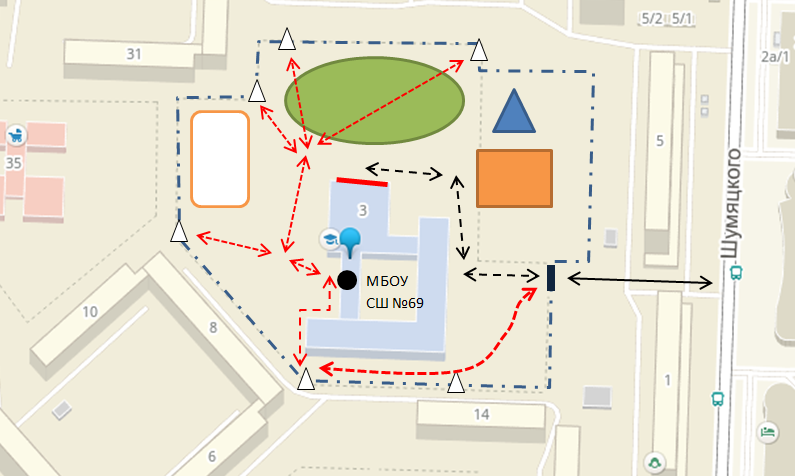 Условные обозначения:                     Въезд/выезд грузовых транспортных средств                    Движение грузовых транспортных средств по территории        

МБОУ СШ №69                    Движение детей по территории МБОУ СШ № 69
 
                    Место разгрузки/погрузки                    Выход (вход)  для детей на территорию школы	Ограждение МБОУ СШ №69                    Ворота                    Хоккейная коробка

                    Баскетбольная площадка                    Футбольное поле                    Детская площадка                    Главный вход 